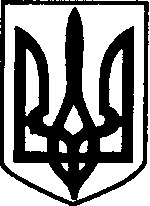 УКРАЇНАЧОРНОМОРСЬКИЙ МІСЬКИЙ ГОЛОВАРОЗПОРЯДЖЕННЯ        15.12.2023    								          __163-к   Про звільненняНаталії ЛЄСНОЇМіський голова							        Василь ГУЛЯЄВЗ розпорядженням ознайомлена :Копію  розпорядження отримала:ЛЄСНУНАТАЛІЮЄВГЕНІВНУ -ЗВІЛЬНИТИ з посади начальника відділу публічних закупівель управління економічного розвитку та торгівлі виконавчого комітету Чорноморської міської ради Одеського району Одеської області 18 грудня 2023 року за переведенням до Департаменту міського господарства Одеської міської ради, п.5 ст.36 КЗпП України.Відділу бухгалтерського обліку та звітності  виконавчого комітету Чорноморської міської ради Одеського району Одеської області (Оксана БОНЄВА) виплатити компенсацію за 119 календарних днів невикористаної частини відпустки.Підстава: заява ЛЄСНОЇ Н. Є. п.5 ст.36 КЗпП України від 10.12.1971 №322-VIII, ст.24 Закону України вiд 15.11.1996 №504/96-ВР ”Про відпустки”, лист виконавчого комітету Одеської міської ради від 08.12.2023 №02.2-35 вих/373.